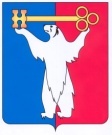 АДМИНИСТРАЦИЯ ГОРОДА НОРИЛЬСКАКРАСНОЯРСКОГО КРАЯПОСТАНОВЛЕНИЕ08.04.2020			  		г. Норильск 					№ 145О внесении изменений в постановление Администрации города Норильска 
от 03.04.2020 № 140В целях урегулирования отдельных вопросов осуществления должностными лицами Администрации города Норильска полномочий,ПОСТАНОВЛЯЮ:Внести в постановление Администрации города Норильска 
от 03.04.2020 № 140 «О внесении изменений в постановление Администрации города Норильска от 14.01.2010 № 02» (далее – Постановление) следующие изменения:дополнить Постановление новым пунктом 2 следующего содержания:«2. Визирование проектов распоряжений Администрации города Норильска, указанных в пунктах 1.1, 1.3 настоящего постановления, осуществляется руководителем юридической службы (за исключением случаев возникновения у руководителя юридической службы конфликта интересов относительно соответствующего проекта правового акта согласно пункту 3.7.2 Регламента Администрации города Норильска) Управления жилищного фонда Администрации города Норильска, являющегося ответственным за подготовку соответствующего проекта распоряжения Администрации города Норильска. При этом в случае временного отсутствия руководителя юридической службы (отпуск, временная нетрудоспособность, командировка и др.) проекты распоряжений, указанных в настоящем пункте, подлежат визированию лицом, назначенным в установленном порядке исполняющим его обязанности.Согласование указанных проектов распоряжений Администрации города Норильска Правовым управлением не требуется.».пункт 2 Постановления считать пунктом 3.2. Опубликовать настоящее постановление в газете «Заполярная правда» и разместить его на официальном сайте муниципального образования город Норильск.3. Настоящее постановление вступает в силу с даты его подписания и распространяет свое действие на правоотношения, возникшие с 03.04.2020. Глава города Норильска							          Р.В. Ахметчин